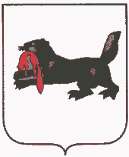 Иркутская областьТулунский  районДума   Будаговского сельского  поселенияР Е Ш Е Н И Е      «15»   мая   2014 года                                                          № 37                                                                 с. Будагово    Об утверждении Программы комплексного развития систем коммунальной инфраструктуры  Будаговского муниципального образования на 2014-2018 годы      Руководствуясь ст.ст. 17, 43 Федерального закона от 06.10.2003г. № 131-ФЗ "Об общих принципах организации местного самоуправления в Российской Федерации", ст.ст. 2, 5, 11 Федерального закона от 30.12.2004г. № 210-ФЗ "Об основах регулирования тарифов организаций коммунального комплекса", ст.ст. 23, 35 Устава Будаговского муниципального образования, Дума Будаговского сельского поселения РЕШИЛА:1. Утвердить Программу комплексного развития систем коммунальной инфраструктуры Будаговского муниципального образования на 2014-2018 годы согласно приложению.2. Опубликовать настоящее решение в газете "Будаговский вестник".Глава Будаговскогосельского поселения                                                 И.А.Лысенко Приложение к решению ДумыБудаговского сельского поселения от 15.05. 2014 года № 37Программа комплексного развития систем коммунальной инфраструктуры Будаговского муниципального образования на 2014-2018 годыПаспорт программы1. Содержание проблемы и обоснование необходимости её решения программными методами      Программа комплексного развития систем коммунальной инфраструктуры Будаговского муниципального образования на 2014-2018 годы (далее - Программа) направлена на обеспечение надёжного и устойчивого обслуживания потребителей коммунальных услуг, снижения сверхнормативного износа объектов коммунальной инфраструктуры, модернизацию этих объектов путём внедрения ресурсо-энергосберегающих технологий, разработку и внедрение мер по стимулированию эффективного и рационального хозяйствования организаций коммунального комплекса, развитие жилищного строительства.1. Содержание проблемы и обоснование необходимости её решения программными методами    В настоящее время на территории Будаговского муниципального образования эксплуатируются объекты и сети инженерной инфраструктуры, являющиеся собственностью Тулунского района:- котельная,  установленной мощностью 1,16 Гкал.,  - 1 водозаборная башня,- тепловые сети и сети холодного водоснабжения - протяженностью 989 м ( 648 м. – надземных и 341 м. – подземных). Все сети были отремонтированы в 2012-2013 годах.Ежегодное вложение средств в реконструкцию теплоэнергетических объектов, систем водоснабжения и замену водопроводных, тепловых сетей позволил снизить уровень износа основных фондов до величины, при которой количество аварий (по причинам технического состояния) минимально.Кроме того, выполнение мероприятий Программы также позволит обеспечить строительство нового жилья коммунальной инфраструктурой, модернизировать оборудование и здание котельной.Необходимость ускоренного перехода к устойчивому развитию коммунальной инфраструктуры определяет целесообразность использования программно - целевого метода для решения проблем организаций коммунального комплекса, что позволит обеспечить возможность улучшения жилищных условий и качества жизни населения.2. Основные цели  программы      Целями Программы являются повышение эффективности функционирования коммунальных систем жизнеобеспечения Будаговского сельского поселения:- управление процессом доступности и повышения качества жилищно-коммунальных услуг, оказываемых населению;- регулирование тарифов на товары и услуги организаций коммунального комплекса;- организация     максимально     достоверного     учёта     потребления топливно-энергетических ресурсов;- организация информационной открытости реализации Программы.3. Задачи программы      Для достижения поставленных целей необходимо последовательно реализовать следующие задачи: . - обеспечение реализации государственной политики в сфере жилищной политики и энергетики Иркутской области.- повышение надежности  функционирования систем коммунальной инфраструктуры Иркутской области, сокращение потребления  топливно-энергетических ресурсов в теплоэнергетическом комплексе Иркутской области.- повышение эффективности использования энергетических ресурсов на территории Иркутской области,- реконструкция и модернизация объектов энергетики, в том числе реконструкция и модернизация котельных, тепловых сетей с применением современного оборудования, материалов и технологий, отвечающих требованиям экономичности, надежности и эффективности;- сокращение затрат на производство энергоресурсов и стимулирование энергосбережения;- внедрение автоматизированных систем контроля и учета тепловой и электрической энергии;- создание условий для приведения коммунальной инфраструктуры в соответствие со стандартами качества, обеспечивающими комфортные условия проживания.- привлечение финансовых и инвестиционных ресурсов для обеспечения реконструкции и модернизации объектов коммунального хозяйства;- разработка внедрение в практику правовых, финансовых и организационных механизмов, осуществляющих комплексное развитие систем коммунальной инфраструктуры.Решаемые в рамках Программы задачи соответствуют приоритетным направлениям в области совершенствования градостроительных решений, комплексного решения жилищной программы и развития территорий жилищной застройки, обозначенных в Программе комплексного социально-экономического развития Будаговского муниципального образования до 2015 года.4.Перечень  мероприятий  программы      Мероприятия по реализации Программы по направлениям водоснабжения, водоотведения, теплоснабжения.Программа включает в себя мероприятия по следующим направлениям:- нормативное, правовое и методологическое обеспечение реализации Программы;- реконструкция объектов теплоэнергетического комплекса и водопроводного  хозяйства;- финансовое обеспечение реализации Программы за счет средств инвестиционной надбавки к тарифам за тепловую энергию, хозпитьевую воду, отведение и очистку стоков, утилизацию твёрдых бытовых отходов, средств бюджета поселения.      В рамках Программы предполагается:- реконструкция и модернизация объектов энергетики, в том числе реконструкция и модернизация котельных, тепловых сетей с применением современного оборудования, материалов и технологий, отвечающих требованиям экономичности, надежности и эффективности;- сокращение затрат на производство энергоресурсов и стимулирование энергосбережения;- внедрение автоматизированных систем контроля и учета тепловой и электрической энергии;- развитие и модернизация систем водоснабжения и водоотведения;      Для реализации мероприятий Программы организации коммунального комплекса разрабатывают инвестиционные программы на основании условий технического задания, утверждаемого главой муниципального образования в соответствии с программой комплексного развития коммунальной инфраструктуры.5. Сроки реализации ПрограммыПрограмма реализуется в 2014-2018 годах.6. Источники и объёмы финансированияОсновными источниками финансирования Программы являются:а) инвестиционная надбавка к тарифам за тепловую энергию, хозпитьевую воду, отведение и очистку стоков;б) средства бюджета поселения;в) средства бюджета области;г) средства предприятия;      Расчёт объёмов финансирования, необходимых для реализации Программы, производится организацией коммунального комплекса при разработке инвестиционных программ.В финансовые потребности организаций коммунального комплекса включается весь комплекс расходов, связанных с проведением мероприятий инвестиционной программы:- проектно-изыскательские работы;- приобретение материалов и оборудования;- строительно-монтажные работы;- работы по замене оборудования с улучшением технико-экономических характеристик;- пуско-наладочные работы;- проведение регистрации объектов.Мероприятия и объемы финансирования Программы ежегодно подлежат уточнению, исходя из возможностей на соответствующий финансовый год.7. Оценка эффективности реализации Программы     Успешное выполнение мероприятий Программы должно обеспечить:- значительное увеличение объемов реконструкции объектов коммунального хозяйства;- уменьшение уровня износа основных фондов к 2018 году;- снижение издержек на эксплуатацию коммунальной инфраструктуры и обеспечение безопасных условий проживания путем улучшения экологической обстановки в Будаговском муниципальном образовании;- привлечение в коммунальную сферу дополнительных финансовых средств из внебюджетных источников и увеличение объема жилищного строительства;- развитие и закрепление положительных тенденций модернизации коммунальной инфраструктуры.Критерии для выбора технических решений и очерёдности реализации мероприятий программы устанавливаются на основе анализа следующих показателей:- надёжность снабжения потребителей товарами (услугами);- сбалансированность системы коммунальной инфраструктуры;- доступность товаров и услуг для потребителей;- эффективность деятельности.Анализ состояния систем коммунальной инфраструктуры проводится по индикаторам, отражающим следующие показатели:- аварийность систем коммунальной инфраструктуры (ед/км);- уровень потерь (%);- индекс замены оборудования (%);- износ систем коммунальной инфраструктуры (%);- удельный вес сетей, нуждающихся в замене (%);- доля потребителей в жилых домах обеспеченных доступом к коммунальной инфраструктуре (%).Расчётные значения индикаторов, которые необходимо обеспечить, приводятся в техническом задании на разработку инвестиционной программы.8. Механизм реализации программы     Ответственным за реализацию Программы является администрация Будаговского сельского поселения.Контроль за выполнением Программы осуществляет Дума Будаговского сельского поселения.Глава Будаговскогосельского поселения                                                                                              И.А.ЛысенкоНаименование ПрограммыПрограмма комплексного развития систем коммунальной инфраструктуры Будаговского муниципального образования на 2014-2018 годыОснование для разработки Программы1. Федеральный закон от 06.10.2003г. № 131-ФЗ «Об общих принципах организации местного самоуправления в Российской Федерации»2.Федеральный закон от 30.12.2004г. № 210-ФЗ «Об основах регулирования тарифов организаций коммунального комплекса»    3. ФЗ - №261 «Об энергосбережении и о повышении энергетической эффективности и о внесении изменений в отдельные законодательные акты РФ».Куратор ПрограммыАдминистрация Будаговского сельского поселенияРазработчик ПрограммыАдминистрация Будаговского сельского поселенияИсполнители ПрограммыАдминистрация Будаговского сельского поселенияЦели ПрограммыПовышение качества предоставляемых жилищно-коммунальных услуг, модернизация и развитие жилищно-коммунального хозяйства .Задачи Программы1. Обеспечение реализации государственной политики в сфере жилищной политики и энергетики ой области.2. Повышение надежности  функционирования систем коммунальной инфраструктуры Иркутской области, сокращение потребления  топливно-энергетических ресурсов в теплоэнергетическом комплексе Иркутской области.3. Повышение эффективности использования энергетических ресурсов на территории Иркутской области.4.Реконструкция и модернизация объектов энергетики; сокращение затрат на производство энергоресурсов; -внедрение автоматизированных систем контроля и учёта тепловой и электрической энергии;5.  Приведение коммунальной инфраструктуры в соответствие со стандартами качества, обеспечивающими комфортные условия проживания;6.  Привлечение финансовых и инвестиционных ресурсов для обеспечения реконструкции и модернизации объектов коммунального хозяйства.Сроки реализации Программы2014-2018 годыИсточники и объёмы финансированияИнвестиционная надбавка к тарифам, средства бюджета поселения, средства бюджета области. Объёмы финансирования определяются при разработке инвестиционных программОжидаемые конечные результаты реализации ПрограммыРеализация Программы позволит достичь:- улучшение качества коммунального обслуживания потребителей;- ликвидация критического уровня износа инженерных коммуникаций.Контроль за исполнением ПрограммыКонтроль,  за исполнением Программы осуществляет Дума Будаговского сельского поселения№ № п/п№ № п/пЦель мероприятияМероприятияПримечанияСроки реализациимероприятий (годы)112345В области водоснабженияВ области водоснабженияВ области водоснабженияВ области водоснабженияВ области водоснабженияВ области водоснабжения1.1.Развитие водопроводных сетей, повышение надёжности и качества водоснабженияМодернизация водонапорной башни (являющейся в технологической сети)Замена материала на более долговечный и износостойкий (Ду57 мм L=500 м, сталь на полиэтилен)2015годБурение скважины с обустройством2015 годВозможное присоединение новых потребителей2016В области теплоснабженияВ области теплоснабженияВ области теплоснабженияВ области теплоснабженияВ области теплоснабженияВ области теплоснабжения1.Развитие тепловых сетей, повышение надёжности и качества теплоснабженияРазвитие тепловых сетей, повышение надёжности и качества теплоснабженияЗамена котла в котельнойс. БудаговоЗамена моральноустаревшего оборудования2014Ремонт  тепловых сетей – изоляционные работы.Замена материала трубопровода  на более долговечный и износостойкий2016-2018Реконструкция насосной группы котельной.Замена материала на более долговечный и износостойкий2015Реконструкция электрического оборудования котельной.Замена моральноустаревшего оборудования2016Устройство резервного бака для подпитки котельнойОбъем – 50 куб. м..2015Возможное присоединение новых потребителей2016Устройство индивидуальных теплогенераторов2018Механизация системы загрузки топлива и шлакоудаленияОблегчение труда рабочих котельной2016